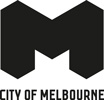 Resolutions of the Future Melbourne Committee held on 5 July 2016Agenda item 6.1Draft Amendment C258 Heritage Policies ReviewResolved:1.	That the Future Melbourne Committee resolves to seek authorisation from the Minister for Planning for the Council to prepare and exhibit Planning Scheme Amendment C258, in accordance with attachment 5 but with the following changes:1.1	Any necessary changes to the proposed Statement of Significance for Heritage Overlay Schedule 1 in relation to the part of the overlay which applies to University Square and surrounds to ensure that the Statement adequately describes what is significant in this area.1.2	The removal of buildings from the heritage inventory which are in the report described as ‘non-contributory’, to avoid the possibility of misinterpretation of this undefined term.1.3.	The order of buildings in the proposed Heritage Inventory reverting to the same order used currently, that is, buildings on each street in each suburb are grouped into odd and even street numbers.Agenda item 6.2City of Melbourne submission on the Fishermans Bend Recast VisionResolved:That the Future Melbourne Committee endorses the City of Melbourne submission on the Fishermans Bend Recast Vision.Agenda item 6.3Melbourne Metro Rail Project – City of Melbourne’s submission to the Environmental Effects StatementResolved:That the Future Melbourne Committee endorses City of Melbourne’s submission to the Environmental Effects Statement (EES) for issue to Department of Environment, Land, Water and Planning on Wednesday 6 July 2016, and authorises the Director City Design and Projects to make any further minor editorial changes to the EES submission prior to issue.Agenda item 6.4Planning Permit Application: TP-2015-906, 88 Park Street South Yarra Resolved:That the Future Melbourne Committee resolves to issue a Notice of Decision to Grant a Permit to planning application TP-2015-906, subject to conditions included in the Delegates report (refer Attachment 4 of the report from management).Agenda item 6.5Planning Permit Application: TP-2015-570, 121-131 Collins Street, MelbourneResolved:That the Future Melbourne Committee resolves to issue a Planning Permit to planning application TP-2015-570, subject to conditions included in the delegate’s report, other than condition 1e) and the final dot point under condition 16 (refer Attachment 4 of the report from management).Agenda item 6.6Ministerial Referral: TPM-2015-26 – Partial demolition and construction of mixed used tower and use of the land for a child care centre, 640 Bourke Street, Melbourne Resolved:That the Future Melbourne Committee resolves to advise the Department of Environment, Land, Water and Planning that:The Council objects to the proposed development as it is an overdevelopment of the site by way of inadequate setbacks and inappropriate height to Little Bourke Street, plot ratio and the extent of demolition of heritage fabric.Substantial amendments as detailed in the Delegate Report (refer Attachment 4 of the report from management) are recommended to address Council concerns.Agenda item 6.7Planning Application: TP-2016-53, 22 White Hart Lane, Melbourne, 359-363 Lonsdale Street, Melbourne Resolved:That Future Melbourne Committee resolves to issue a Notice of Decision to grant a permit subject to the conditions included in the Delegate Report (refer Attachment 4 of the report from management).